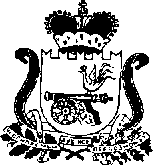 СОВЕТ ДЕПУТАТОВ КРАСНИНСКОГО ГОРОДСКОГО ПОСЕЛЕНИЯ КРАСНИНСКОГО РАЙОНА СМОЛЕНСКОЙ ОБЛАСТИРЕШЕНИЕ от  07 июля  2017 года                                                                               № 36        В целях реализации прав граждан Краснинского городского поселения Краснинского района Смоленской области, в соответствии с Федеральным законом от 06 октября 2003 года № 131-ФЗ «Об общих принципах организации местного самоуправления в Российской Федерации», а также Положением «О порядке организации и проведения собраний, конференций граждан в муниципальном образовании Краснинское городское поселение Краснинского района Смоленской области», утвержденным решением Совета депутатов Краснинского городского поселения Краснинского района Смоленской области №17 от 7 апреля 2011 года, статьей  16 Устава Краснинского городского поселения Краснинского района Смоленской области,  Совет депутатов Краснинского городского поселения Краснинского района Смоленской областиРЕШИЛ:         1.Провести 04 августа  2017 года в 18.00 часов в здании районного Дома культуры, расположенного по адресу: Смоленская область, пгт Красный, улица Советская дом 17 собрание граждан, проживающих на территории Краснинского городского поселения Краснинского района Смоленской области по вопросу исполнения органами местного самоуправлении требований действующего законодательства.        2.Создать комиссию по подготовке  собрания в составе:        2.1. Председателя рабочей группы:  Нестеренковой В.Н. - заместителя Главы муниципального образования Краснинского  городского поселения Краснинского района Смоленской области.        2.2.  Членов комиссии:         - Фроленкова А.А. – депутата Совета депутатов Краснинского городского поселения Краснинского района Смоленской области;        -  Алипенковой  Н.Е. - депутата Совета депутатов Краснинского городского поселения Краснинского района Смоленской области;        -  Шендалева В.А. – начальника отдела городского хозяйства Администрации муниципального образования «Краснинский район» Смоленской области;        -  Новиковой Н.В. – ведущего специалиста отдела городского хозяйства Администрации муниципального образования «Краснинский район» Смоленской области        3.Опубликовать настоящее решение в районной газете  «Краснинский край».       4.Контроль за исполнением настоящего решения возложить на заместителя Главы муниципального образования Краснинского  городского поселения Краснинского района Смоленской области Нестеренкову В.Н.Глава муниципального образованияКраснинского городского поселенияКраснинского района Смоленской области                           М.И.КорчевскийО  назначении собрания граждан,проживающих на территории  Краснинского городского поселения Краснинского района Смоленской области 